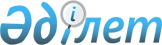 О переименовании улиц города ЖезказганаПостановление акимата города Жезказган Карагандинской области от 20 декабря 2009 года N 37/02 и решение Жезказганского городского маслихата Карагандинской области от 22 декабря 2009 года N 19/229. Зарегистрировано Управлением юстиции города Жезказган Карагандинской области 28 января 2010 года N 8-2-105

      В соответствии с подпунктом 4 статьи 13 Закона Республики Казахстан "Об административно-территориальном устройстве Республики Казахстан" от 8 декабря 1993 года и с учетом мнения населения соответствующей территории, акимат города Жезказгана ПОСТАНОВИЛ и Жезказганский городской маслихат РЕШИЛ:



      1. Переименовать:

      1) улицу В. Маяковского на улицу Ошакбая Асылбекова;

      2) улицу М. Горького на улицу Камала Смаилова.



      2. Настоящее постановление и решение вводится в действие по истечении десяти дней после официального опубликования.      Аким города Жезказгана                     К. Балмагамбетов      Председатель сессии

      городского маслихата                       Н. Ярмак      Секретарь

      городского маслихата                       К. Абдиров
					© 2012. РГП на ПХВ «Институт законодательства и правовой информации Республики Казахстан» Министерства юстиции Республики Казахстан
				